Dossiers déposés avant le 19 avril 2023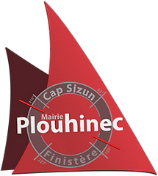 VILLE DE PlouhinecDate de dépôtNuméro de dossierPétitionnaireAdresse du projetDescription du projet17/04/2023DP 29197 23 00066Monsieur Eric LE ROY4 impasse Adrien Kerloc'h29780 PLOUHINECPergola alu gris anthracite longueur 4 mètres largeur : 3 mètres Adossée à la façade côté sudOssature assortie aux huisseries autorisées pour la maisonPC 0291972100027 du 21.07.2021   13/04/2023DP 29197 23 00065Monsieur Gilles POTIN18 Rue de Penteven29780 PlouhinecModifications de plusieurs ouvertures en façade avant, création d'une lucarne, modification de dimensions d'un chassis de toit, modofication des portes de garage   12/04/2023DP 29197 23 00064Monsieur MAQUET ERICCABINET ERIC MAQUETRue Saint Guénolé29780 Plouhinec12/04/2023DP 29197 23 00063Monsieur Philippe VERIGNON4 Chemin de la Plage29780 Plouhinec12/04/2023DP 29197 23 00062Madame Catherine CARINI9 b RUE HENRI QUEFFELEC29780 PLOUHINECAu sud de la parcelle YR 556b surface 887 m² construction d'un mur avec des pierres en granitCentre B6 et P2 sur plan annexéCloture voir photo et sur plan en jaune entre 132 et 133 et entre B3 et 134 sur planVoir photo pour la cloture   12/04/2023DP 29197 23 00061Monsieur Henri PASCHE16 RUE DES COURLIS29780 PLOUHINECRénovation et modification d'une habitation   17/04/2023PC 29197 23 00020Monsieur Arnaud DELAMARE1 RUE DE BRENILOUR29780 PLOUHINECTRAVAUX DE RENOVATION GENERAL COMPRENANT LA REFECTION DES FACADES EN PEINTURE TYPE PLIOLITE BLANCHE DITO EXISTANT,le changement des menuiseries extérieures en PVC blancCréation d'une extension avec ne terrasse accessible depuis le r+1, fenetres sur la facade EST donnant sur le jardin et d'une porte fenetre facade ESTRemplacement et modification des fenetres de toit sur l'existant avec des velux encastré.   14/04/2023PC 29197 23 00019Monsieur KEVIN LE GUENRue Jean Guillou29780 PlouhinecArchitecture contemporaineToiture principale en ardoise naturelleEnduit blanc de la cote 049 de chez PRBMenuiseries Alu RAL 7016Porte de garage sectionnelle couleur RAL 7016Conforme RE2020   12/04/2023PC 29197 23 00018Monsieur THIERRY PRAUDRue Jeanne Plomb, Le bourg29780 PlouhinecConstruction d'une maison individuelle : Enduit blanc et menuiseries gris anthraciteCouvertures ardoises naturelles et lucarnes en zinc  anthracite.   06/04/2023PC 29197 23 00005 M01Monsieur Jean Philippe COIClot A RUE DE KERVOAZEC29780 PLOUHINECMaison traditionnelle avec toiture à doubles pentes à 45 °Garage accolé toiture terrasse Velux encastrésMenuiseries en PVC blanc avec volets roulants intégrésEnduit uni blanc de la cote ref 049 chez PRB   